Herbert Keith - ChairmanAnna Campbell - Vice-Chairman David Threatt - MemberJason Roach – MemberTrandy Langston – Interim Member Joshua Rowton – Board Liaison   PLANNING COMMISSION FOR THE TOWN OF LUTHERMONDAY, SEPTEMBER 13, 2021, 7:00 PMTOWN HALL, 108 S MAIN, LUTHER, OK 73054REGULAR MEETING AGENDACall to orderPledge of AllegianceRoll CallDetermination of a quorumApproval of July 12, 2021 minutes. (No meeting in August 2021.)PUBLIC HEARING PREVIOUSLY SCHEDULED FOR THIS DATE/TIME HAS BEEN CANCELED. Applicant has withdrawn their application. for a Specific Use Permit for property generally located at 21235 E. Peacock Lane, Luther, Oklahoma, 73054.Consideration, discussion and possible action to consider a lot split of the property located at 808 S Ash Street, Luther, OK, 73054 – Legal Description: CHAMBERLAINS ADDITION BLOCK 20, LOTS 13 THRU 21, to split into three (3) separate properties.Consideration and discussion relating to planning, zoning or ordinances for the Town of Luther.Adjourn.________________________________Scherrie Pidcock, Acting Town Clerk*Agenda Posted Friday, September 10, 2021, at Luther Town Hall, on the website at www.townoflutherok.com and on Facebook at The Town of Luther, prior to 7:00 pm.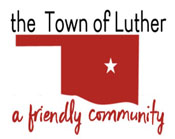 